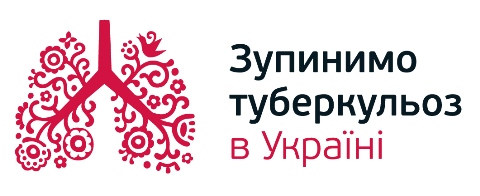 Шкільна медсестра інформує Зупинімо хворобу!24 березня — Міжнародний день боротьби з туберкульозом. Що ж необхідно знати про це захворювання? Туберкульоз — це небезпечне інфекційне захворювання. Його збудник — мікобактерія туберкульозу (або паличка Коха) — надзвичайно стійкий і, потряпляючи в навколишнє середовище, залишається небезпечним до 12 місяців. Гинуть збудники лише при кип'ятінні, під дією ультрафіолетового проміння і дезинфікуючих засобів. Зараження відбувається: - під час спілкування з людиною, яка має відкриту форму захворювання, при вдиханні мікобактерій з дрібними краплями мокроти та слини; - при вживанні продуктів від хворої на туберкульоз худоби. Зараження може відбутися також , коли мікобактерії потрапляють з пилом, через предмети вжитку, посуд та постіль хворого. При попаданні збудника в організм людини хвороба не завжди розвивається. Туберкульозний процес розвивається лише в ослабленому організмі: - при недостатньому чи неповноцінному харчуванні; - поганих житлових умовах; - виснажливій праці; - зниженому імунітеті; - тривалому стресі; - при наявності шкідливих звичок Чутливі до хвороби діти і люди похилого віку. Туберкульоз може вражати будь-який орган (кістки, нирки, очі, лімфатичні вузли), частіше зустрічається туберкульоз органів дихання. Симптоми: - загальна слабкість; - втрата апетиту та надмірне безпричинне схуднення; - стійкий кашель більше 2-3 тижнів; - субфібрильна температура тіла (37-37.5); - надмірне потовиділення; - задишка При появі цих симптомів необхідно терміново звернутись до лікаря! Попередити захворювання набагато легше, ніж його лікувати. Ця робота починається з пологового будинку, де новонародженому в 5-денному віці робиться щеплення вакциною БЦЖ. Воно повторюється в 7- та 14- річному віці. Для раннього виявлення туберкульозу велике значення має щорічне флюорографічне обстеження дорослих та проба Манту у дітей. Ставиться реакція Манту щорічно, починаючи з 12-місячного віку. Слід звернути увагу на її результат і прислухатись до порад лікаря, зокрема, щодо санаторного лікування ( санаторій "Руська Поляна”). Також заходи профілактики носять загальний гігієнічний характер: - варто завжди мити руки; - приходячи додому з вулиці, не ходити у вуличному взутті в помешканні; - намагайтесь вести здоровий спосіб життя: регулярно відпочивайте, виконуйте фізичні вправи, не паліть і не зловживайте алкоголем; - докладіть зусиль, щоб ваша їжа була поживною та багатою на вітаміни; - регулярно провітрюйте приміщення, не допускаючи накопичення пилу. Сьогодні це важке захворювання, яке вже не одне століття випробовує людство на міцність, ставить питання так: або звична легковажність і зруйновані життєві плани або здоров'я і повноцінне життя.